Research Degrees Examination  Entry Form (RD1) – RE-EXAMINATION	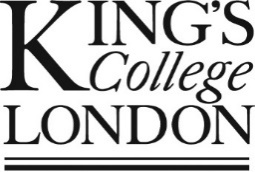 Please email to the Research Degrees team at least four months prior to the submission of your thesis (researchdegrees@kcl.ac.uk) Section A: TO BE COMPLETED BY CANDIDATE – you must complete all fieldsNOTE: In the interests of scholarship, a thesis which is accepted by King’s College London for the award of a Research Degree is made available for consultation as a print version in the Library of the College, and online as an electronic version in the College institutional repository. The copyright of the thesis is retained by the author.Declaration:1. I authorise that the thesis presented by me in *[            ] for examination for the above Research Degree shall, if a degree is awarded, be deposited as a print copy in the College Library and as an electronic copy in the College institutional repository and that, subject to the conditions set out below, my thesis shall be made available for public reference, inter-library loan and copying, and be made freely accessible to individuals and institutions via the internet. I understand that through the medium of the internet, files will also be available to automated agents, and may be searched and copied by text mining and plagiarism detection software.2. I confirm that, with the exception of any third party copyrighted material where permission for inclusion has not been obtained (see 6 below), the electronic copy I will submit will be the same in all respects as the print copy.3. I authorise the College authorities to collect, create and supply relevant metadata for my thesis (including author, title, and abstract) for inclusion in any published list or electronic database of theses offered for higher degrees, including the British Library Electronic Theses Online Service (EThOS), DART Europe E-theses Portal, and other recognised national and international theses databases.4. I authorise the College, or its designated agents, to make a digital copy of my thesis for the purposes of deposit in the College institutional repository and British Library Electronic Theses Online Service (EThOS), and of accessibility, inter-library loan, and the supply of copies.5. I understand that before my thesis is made available as described above, the following statement will have been included at the beginning of my thesis: ‘The copyright of this thesis rests with the author and no quotation from it or information derived from it may be published without proper acknowledgement.6. I confirm that if my thesis includes any material where copyright is owned by a third party, I have sought and gained permission to include this material in any electronic version of my work.7. I agree that the College, the British Library or their agents may, without changing content, digitise and migrate my thesis to any medium or format for the purpose of future preservation and accessibility.8. I warrant that this authorisation does not, to the best of my belief, infringe the rights of any third party.9. I understand that in the event of my thesis being not approved by the examiners, this declaration would become void.*Please state year.Description of thesis - TO BE COMPLETED BY CANDIDATEPlease provide a description of your thesis to help with the appointment of examiners. This should be contained within 250 to 500 words. This must contain enough detail of the background, hypothesis (where relevant), methods, techniques, results, and conclusions to allow assessment. Failure to provide these details may delay the appointment of examiners.Section B: TO BE COMPLETED BY THE SUPERVISOR - you must complete all fields PLEASE NOTE: Any expenses exceeding £350 for either examiner must be paid by the department.Examiner nomination 1(Both nominated examiners should normally be external to King’s College London. If you are nominating an internal KCL examiner, please enter these details under Examiner nomination 2)Reasons for this nomination: (THIS SECTION MUST BE COMPLETED)Connections between candidates and examiners:Previous assessment of candidate (e.g. transfer to PhD registration status): 	Yes   	No   Are you aware of any professional, academic or personal connections between the candidate and the proposed examiner: 	Yes   	No   If yes, please give full details e.g. previous assessment, joint publications or joint holdings of grants:Connections between supervisors and examiners:Please give details of any connections between the supervisors and the proposed examiner:Joint publications:								Yes   	No   Joint holding of grants:								Yes   	No   Examination by nominee of supervisor’s previous students:		 	Yes   	No   Examination by supervisor of nominee’s students:				Yes   	No   Any other connections not listed above: 					Yes   	No   If you have answered yes to any of the above, please provide full information below:Examiner nomination 2(Both nominated examiners should normally be external to King’s College London. However, if you are nominating an internal KCL examiner, please enter these details here)Reasons for nomination: (THIS SECTION MUST BE COMPLETED. IF YOU ARE NOMINATING A KCL EXAMINER JUSTIFICATION SHOULD BE PROVIDED HERE ALONG WITH GENERAL REASONS FOR NOMINATION). Connections between candidates and examiners:Previous assessment of candidate (e.g. transfer to PhD registration status): 	Yes   	No   Are you aware of any professional, academic or personal connections between the candidate and the proposed examiner: 	Yes   	No   If yes, please give full details e.g. previous assessment, joint publications or joint holdings of grants:Connections between supervisors and examiners:Please give details of any connections between the supervisors and the proposed examiner:Joint publications:								Yes   	No   Joint holding of grants:								Yes   	No   Examination by nominee of supervisor’s previous students:		 	Yes   	No   Examination by supervisor of nominee’s students:				Yes   	No   Any other connections not listed above: 					Yes   	No   If you have answered yes to any of the above, please provide full information below:Examiner nomination 3 (FOR JOINT PHD STUDENTS ONLY)(Please note this examiner will be a nomination from the Partner institute)Reasons for nomination: (THIS SECTION MUST BE COMPLETED. IF YOU ARE NOMINATING A KCL EXAMINER JUSTIFICATION SHOULD BE PROVIDED HERE ALONG WITH GENERAL REASONS FOR NOMINATION). Connections between candidates and examiners:Previous assessment of candidate (e.g. transfer to PhD registration status): 	Yes   	No   Are you aware of any professional, academic or personal connections between the candidate and the proposed examiner: 	Yes   	No   If yes, please give full details e.g. previous assessment, joint publications or joint holdings of grants:Connections between supervisors and examiners:Please give details of any connections between the supervisors and the proposed examiner:Joint publications:								Yes   	No   Joint holding of grants:								Yes   	No   Examination by nominee of supervisor’s previous students:		 	Yes   	No   Examination by supervisor of nominee’s students:				Yes   	No   Any other connections not listed above: 					Yes   	No   If you have answered yes to any of the above, please provide full information below:I confirm that the examiners meet the criteria for appointment and that there is no significant connection between the student, the research and/or the supervisor and the examiners.Student ID number: Surname: Surname: First names: First names: Name of Supervisor: Intended date of submission: Faculty:                               Faculty:                               Field of study:(Please see KCL webpages for fields of study)(Please note: this title will appear on your degree certificate)Title of thesis: Examination to be entered for:PhD   MPhil   MPhilStud   MD(Res)  Specialist    DoctorateJoint PhD   King’s College London Staff:Yes   No   If student is on a Joint PhD with a partner institute please provide details:If student is on a Joint PhD with a partner institute please provide details:If student is on a Joint PhD with a partner institute please provide details:Thesis incorporating publication Yes   No   If student is on a Joint PhD with a partner institute please provide details:If student is on a Joint PhD with a partner institute please provide details:If student is on a Joint PhD with a partner institute please provide details:Was ethical approval required for your research?YesNo         If yes, was it obtained?YesNo        If you do not wish your supervisor to be present at the examination tick here:                                        Candidate signatureDate:Name of Candidate:Name of First Supervisor:Name of Second Supervisor:Subject Area Board: (see link)https://www.kcl.ac.uk/campuslife/acservices/researchdegrees/sab/subject-area-board-sab.pdfSupervisor’s email address:Title and name:Department and Institution:Email address:Telephone number:Full address for correspondence:Approximate number of research degrees examined in the UK:Approximate number of research degrees examined outside of the UK:Title and name:Department and institution:Email address:Telephone number:Full address for correspondence:Approximate number of research degrees examined in the UK:Approximate number of research degrees examined outside of the UK:Title and name:Department and institution:Email address:Telephone number:Full address for correspondence:Approximate number of research degrees examined in the UK:Approximate number of research degrees examined outside of the UK:Supervisor signatureDateName of counter-signatoryCounter-signatory signature(see list on KCL webpages)Date